             Fiche de renseignements PASSING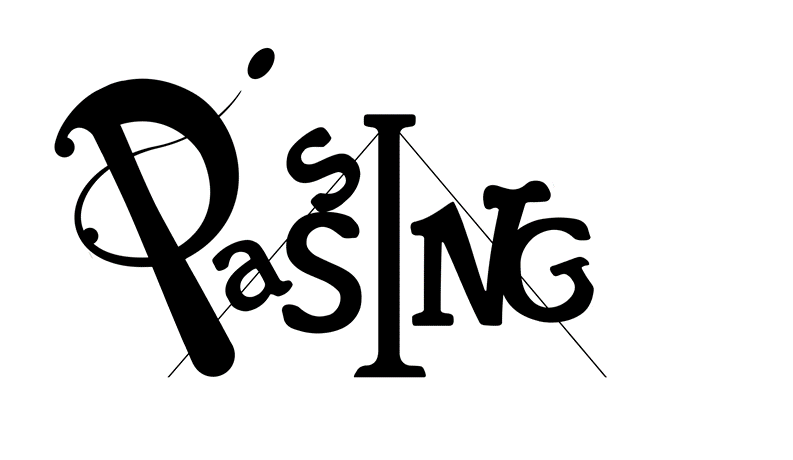 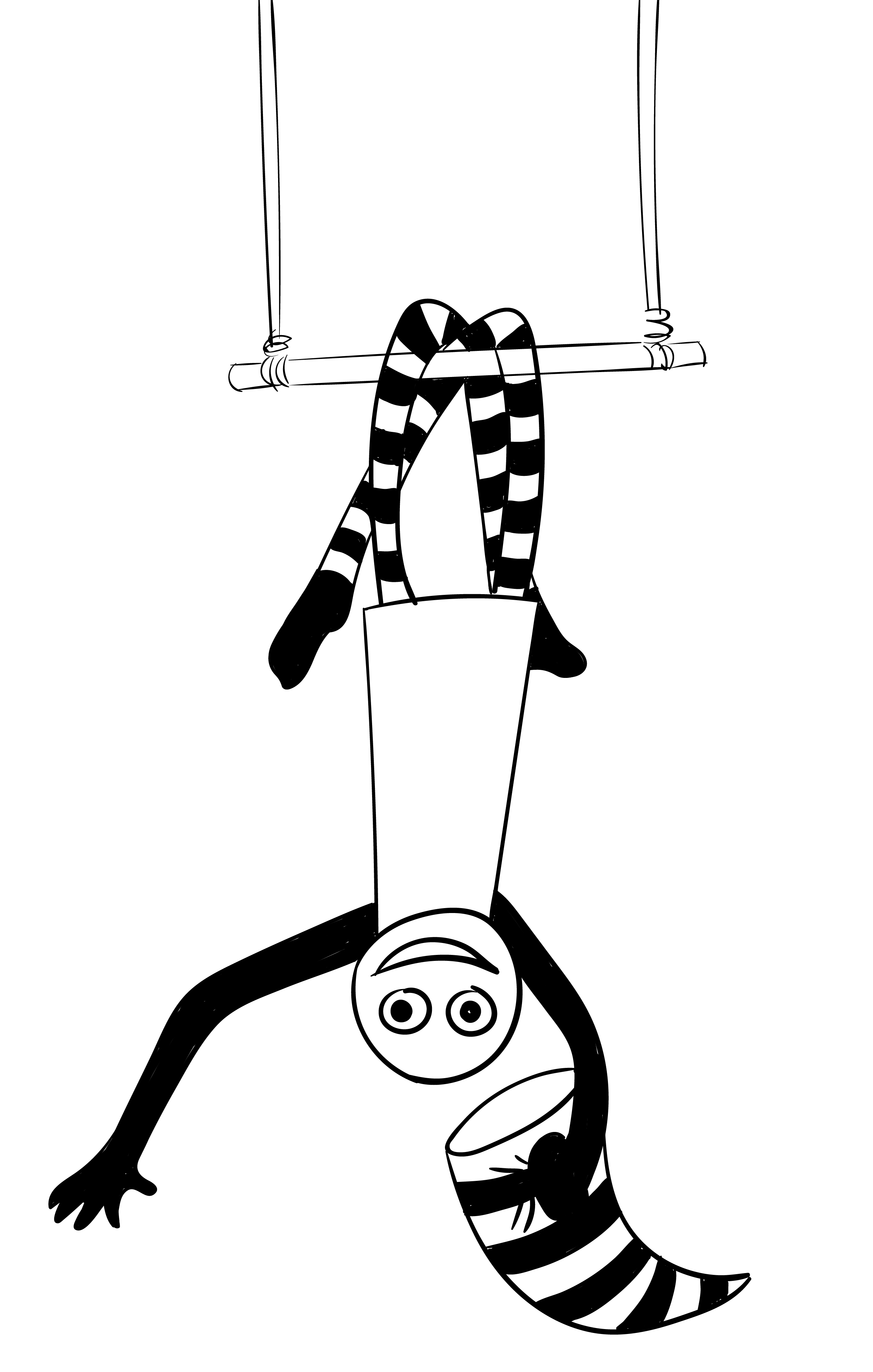 Saison 2017-18ADHERENT                                                          Groupe de cirque : Nom Adhérent :					Prénom Adhérent : Date de naissance :					âge : Adresse : 	Code postal : 						Ville : Email domicile : Année d’arrivée à l’école de cirque : Autres activités pratiquées par l’adhérent :     Licence/adhésion 	    1 trimestre 		2ième trimestre		3ième trimestre	                certificat médical		RESPONSABLE LEGAL POUR LES MINEURSAUTORISATIONSJe, soussigné, …………………………………………………………………………………Père – Mère – Tuteur(*) de l’enfant…………………………………………………………………………………………………………………………… -) reconnais avoir inscrit mon enfant à l’école de cirque Passing. -) reconnais avoir lu et accepté les statuts de l’école de cirque Passing. -) autorise – n’autorise pas (*) l’école de cirque Passing à utiliser l’image de mon enfant (photos, vidéos) pour promouvoir et faire connaître à l’extérieur le travail réalisé au cours de l’année.Nous vous informons que nous communiquerons les informations préférentiellement par email. Si vous désirez être informés par courrier, merci de cocher la case ci-dessous. □ Je désire être informé par courrier et je fourni deux enveloppes timbrées.Signature du représentant légal(*) Rayer la mention inutileFICHE SANITAIRENuméro de sécurité sociale (du responsable légal pour les mineurs) : Vaccination tétanos : 	OUI/NON (*)		Date du dernier rappel : 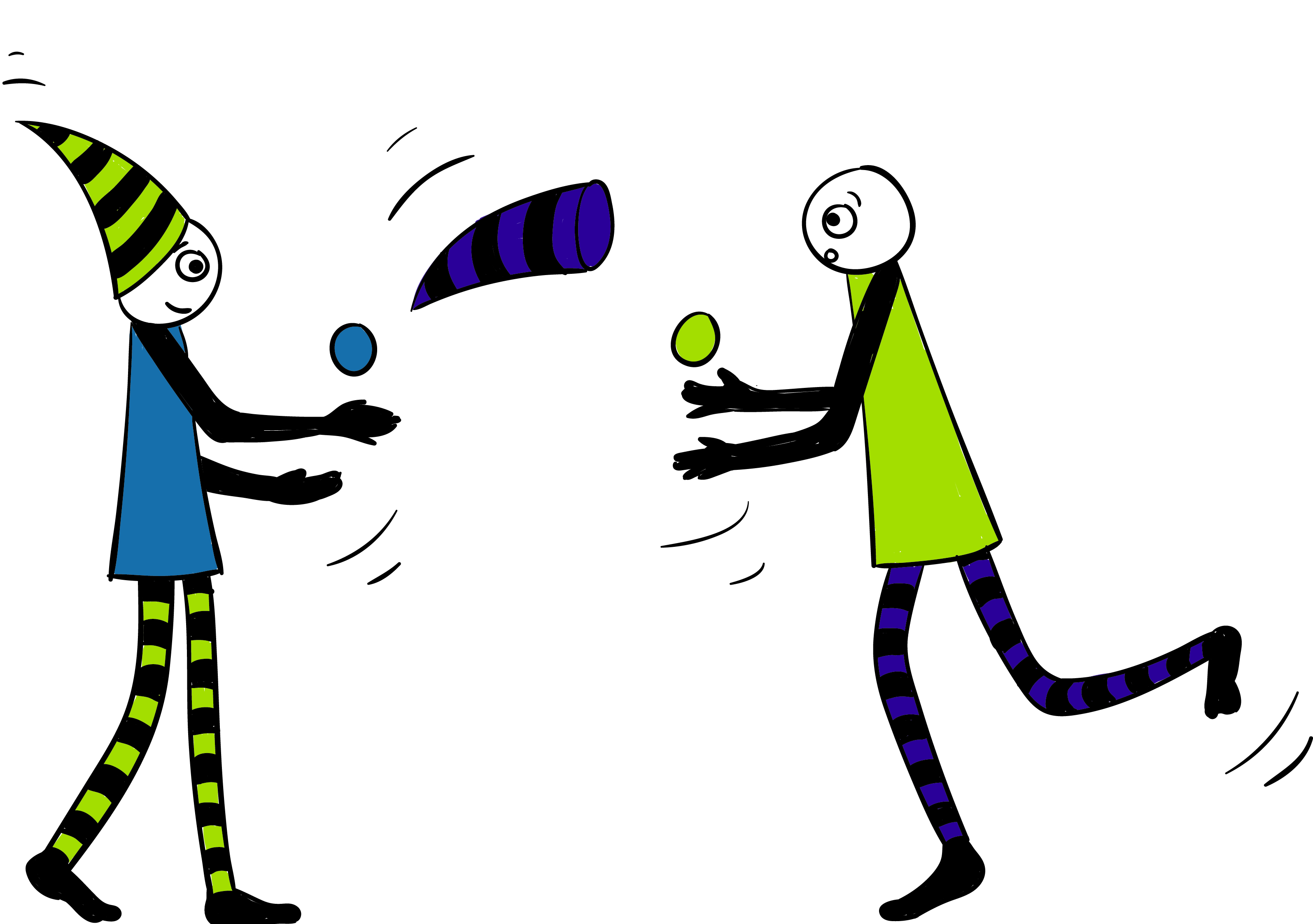 Allergies :		OUI/NON (*) Si oui, lesquelles : Asthme : 		OUI/NON (*)Epilepsie : 		OUI/NON (*)Diabète : 		OUI/NON (*)Autre(s) pathologie(s) (antécédents médicaux, interventions chirurgicales, accident, fractures, traumatismes, lésions musculaires,…) : ………………………………………………...……… ……………………………………………………………………………………………….......Recommandations utiles (port de lunettes, lentilles, appareils acoustiques, dentaires, prothèse) : ……………………………………………………………………………………………………. …………………………………………………………………………………………………...EN CAS D’URGENCEPersonnes à contacter en cas d’urgence, si les parents ne peuvent être joints : Décharge parentale (pour les mineurs): Je soussigné(e), ……………………………………………………………………………………….responsable légal de l’enfant déclare exacts les renseignements portés sur cette fiche sanitaireautorise les animateurs de l’école de Cirque Passing à prendre toutes les mesures nécessaires en cas d’urgence. 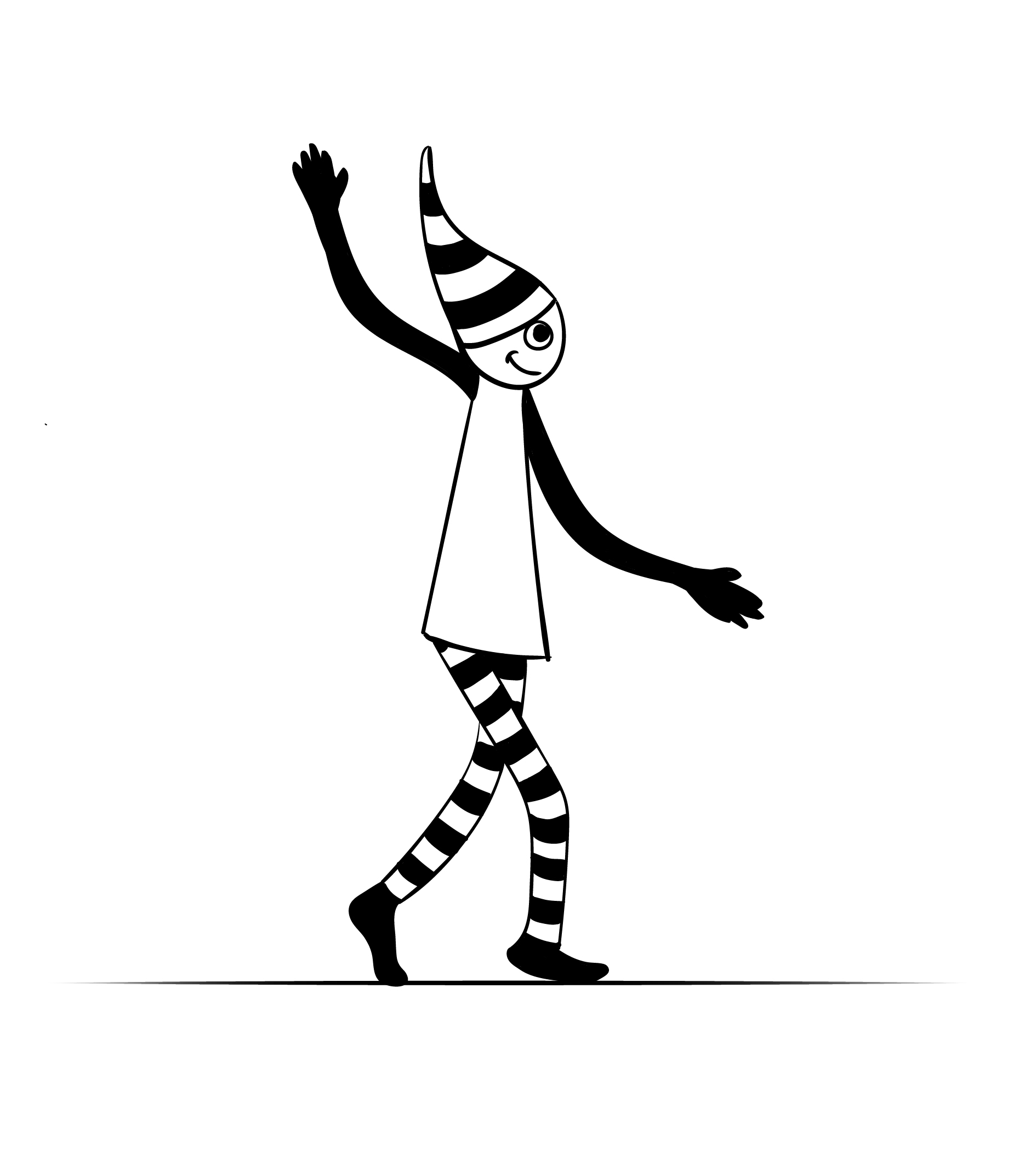 Signature du représentant légal(*) rayer la mention inutilePEREMERETUTEURNom PrénomAdresse(si différente de l’adhérent)Tel domicileTel travailTel portableprofessionEmailResponsable légalOUI / NON(*)OUI / NON(*)OUI / NON(*)Nom, prénomN° téléphoneLien avec l’adhérent